Exit Ticket: Target weight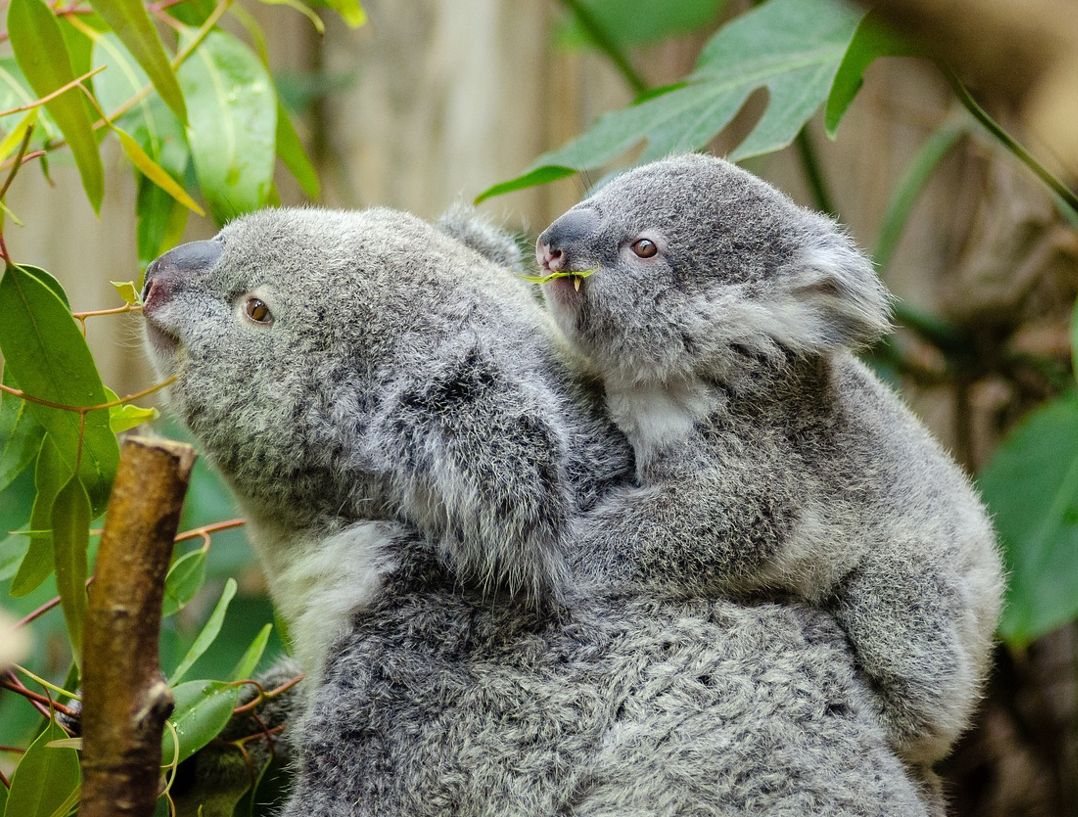 Baby marsupials, called joeys, need to be weighed regularly to determine how much to be fed each day. The mass, in kilograms, of a koala joey are in the table below. Calculate the increase in mass between any two months of your choice. Month 6Month 7Month 8Month 9Month 10Month 11Month 12Koala joey33.54.165.2015.565.8756